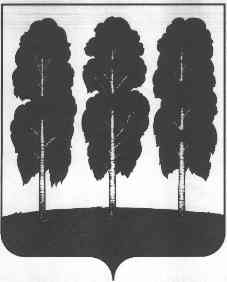 АДМИНИСТРАЦИЯ  БЕРЕЗОВСКОГО РАЙОНАХАНТЫ-МАНСИЙСКОГО АВТОНОМНОГО ОКРУГА – ЮГРЫПОСТАНОВЛЕНИЕ от 22.04.2024                                                                                                    № 341пгт. БерезовоО внесении изменений в постановление администрации Березовского района от 20.12.2019 № 1480 «Об утверждении арендной платы за земельные участки земель населенных пунктов находящихся в собственности муниципального образования Березовский район, муниципального образования городское поселение Березово и о признании утратившими силу некоторых муниципальных правовых актов администрации Березовского района»В соответствии с Земельным кодексом Российской Федерации,  постановлением Правительства Ханты-Мансийского автономного округа – Югры от 02.12.2011 № 457-п «Об арендной плате за земельные участки земель населенных пунктов»:         1. Внести в постановление администрации Березовского района от 20.12.2019 № 1480 «Об утверждении арендной платы за земельные участки земель населенных пунктов находящихся в собственности муниципального образования Березовский район, муниципального образования городское поселение Березово и о признании утратившими силу некоторых муниципальных правовых актов администрации Березовского района» следующие изменения:1.1. в заголовке постановления слова «Об утверждении арендной платы»  заменить словами «Об утверждении порядка определения размера арендной платы»;1.2. в приложении к постановлению:1.2.1. абзац пятый пункта 6 признать утратившим силу;1.2.2. пункт 9 изложить в следующей редакции:«Коэффициент субъектов (Ксуб) устанавливается равным:0,5 - при передаче в аренду земельных участков субъектам малого и среднего предпринимательства для ведения предпринимательской деятельности;0,5 - при передаче в аренду земельных участков физическим лицам, применяющим специальный налоговый режим «Налог на профессиональный доход», в соответствии со статьей 5.2 Закона Ханты-Мансийского автономного округа - Югры от 29 декабря 2007 года № 213-оз «О развитии малого и среднего предпринимательства в Ханты-Мансийском автономном округе – Югре»;0,5 - при передаче в аренду земельных участков субъектам креативных индустрий (юридическим лицам и индивидуальным предпринимателям), соответствующим требованиям, установленным статьей 9 Закона Ханты-Мансийского автономного округа - Югры от 27 июля 2020 года № 70-оз «О креативных индустриях в Ханты-Мансийском автономном округе – Югре», для осуществления видов деятельности, соответствующих одному или нескольким направлениям (сферам) креативных индустрий;0,1 - при передаче в аренду земельных участков субъектам малого и среднего предпринимательства, признанным социальными предприятиями, для осуществления деятельности в сфере социального предпринимательства;0,1 - при передаче земельных участков в аренду региональным или муниципальным социально ориентированным некоммерческим организациям при условии осуществления ими на переданном земельном участке в соответствии с учредительными документами видов деятельности, определенных Законом Ханты-Мансийского автономного округа - Югры от 16 декабря 2010 года № 229-оз «О поддержке региональных социально ориентированных некоммерческих организаций, осуществляющих деятельность в Ханты-Мансийском автономном округе – Югре»;0,1 - при передаче в аренду земельных участков под зданиями (сооружениями), которые используются для размещения исправительных центров, собственникам таких зданий (сооружений);0,1 - при передаче в аренду земельных участков под размещение посадочных площадок авиации общего назначения.В договорах аренды земельных участков, размер арендной платы за которые рассчитан без учета коэффициента субъектов (Ксуб), арендодатель изменяет его с учетом применения указанного коэффициента на основании заявления арендатора с даты его подачи.»;1.2.3. в абзаце первом пункта 17 слова «государственной власти» исключить;1.2.4. пункт 22 изложить в следующей редакции:«22. В случае предоставления гражданам и (или) их объединениям земельных участков для строительства и эксплуатации индивидуальных жилых домов, индивидуальных и коллективных гаражей, для ведения личного подсобного хозяйства, животноводства, садоводства или огородничества для собственных нужд срок внесения годового размера арендной платы за период использования земельного участка в текущем году - не позднее 10 октября текущего года.».2. Опубликовать настоящее постановление в газете «Жизнь Югры» и разместить на официальном веб-сайте органов местного самоуправления Березовского района.3. Настоящее постановление вступает в силу после его официального опубликования. И.о. главы района                                                                                     Г.Г. Кудряшов